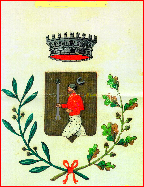 AL COMUNE DI BASCIANOAl Responsabile dell’Area AVVISO PER L’ASSEGNAZIONE DI CONTRIBUTI AD INTEGRAZIONE DEI CANONI DI LOCAZIONE IMMOBILIAD USO ABITATIVOANNUALITA’ 2022 (LOCAZIONI ANNO 2021)Il/La sottoscritto/a _	__	_ 	Nato/a a	_ prov.	_ il _	_ 	codice fiscale  	Residente a BASCIANO, Via / Piazza	n° 	Cap. _	_ tel.	_ 	In qualità di conduttore dell’immobile sito in Via /Piazza	n°	_CHIEDEl’assegnazione del contributo a sostegno del pagamento del canone di locazione anno 2022, ai sensi dell’art. 11 Legge 09.12.1998 n. 431.A tal fine, consapevole che in caso di false dichiarazioni, ferme restando le sanzioni penali previste dall’art.76 D.P.R. 445/2000, l’Amministrazione Comunale provvederà alla revoca dei benefici eventualmente conseguenti al provvedimento emanato sulla base della presente dichiarazione, ai sensi degli artt. 46 e47 del D.P.R. 445/2000,DICHIARAdi aver preso visione dell’Avviso Pubblico del 12.09.2022;di essere cittadino/a italiano/a, o di uno Stato aderente all’Unione Europea;di essere cittadino extracomunitario residente nel Comune di BASCIANO;di essere stato nell’anno 2021 anagraficamente residente nel Comune di BASCIANO e precisamente	nell’alloggio	per	il	quale	si	chiede	il	contributo	sito	in	Via/Piazza  	_	___________________________n. _	;5.	che il/la sottoscritto/a ed i conviventi non sono titolari di diritti di proprietà, usufrutto, uso e abitazione su alloggio adeguato alle esigenze del nucleo familiare secondo i parametri indicati dall’art. 2 della L.R. 96/96;6.	che né il/la sottoscritto/a, né alcun altro componente del nucleo familiare ha mai ottenuto nè ha in corso una procedura per l’assegnazione in proprietà con patto di futura vendita di alloggi costruiti con i contributi pubblici o con finanziamenti agevolati in qualsiasi forma concessi dallo Stato o da altri enti pubblici;7.	di essere conduttore di un alloggio di proprietà di______________________________, non assoggettato al canone sociale di cui alla Legge regionale n. 96/96, inserito nella categoria catastale	;8.	che il contratto di locazione è stato regolarmente registrato con il numero_________________________ in data_____________________________________ e con decorrenza dal _______________________ presso l’agenzia delle Entrate di  	ed è il seguente tipo:□	LIBERO□	CONCORDATO□	TRANSITORIO9.	che il canone di locazione, al netto degli oneri accessori, è stato per l’anno 2020 di complessivi €_________________________	_, o ad € ___________________________ relativo a mesi ______________(calcolato sulla base dei dati riscontrati dal Contratto di Locazione registrato);10.	di avere uno sfratto esecutivo in atto:□	SI□	NO	11.	che né il/la sottoscritto/a, né altri componenti il nucleo familiare hanno percepito o fatto richiesta di contributi per il pagamento dei canoni locativi relativi all’anno 2021;12.	che né il sottoscritto, né altri componenti il nucleo familiare hanno percepito nell’anno 2021 il reddito di cittadinanza;13.	di non aver richiesto in sede di dichiarazione dei redditi prodotti nel 2022n, la detrazione dei redditi d’imposta prevista per gli inquilini di immobili adibiti ad abitazione principale con contatto stipulato ai sensi della L. 431/98;14.	di non avere vincoli di parentela e affinità entro il secondo grado (figlio/a, fratello, sorella nonno/a, nipote) o di matrimonio con il locatore;15.	di essere in possesso di un indice della situazione economica equivalente (ISEE) non superiore ad € 35.000,00 e di trovarsi in condizioni di precarietà determinata dall’emergenza COVID 19, che ha comportato una perdita del proprio reddito IRPEF superiore al 25% nel confronto 2022/2021 e di non disporre di sufficiente liquidità per far fronte al pagamento del canone di locazione e/o degli oneri accessori;16.	che alla data del 31.12.2021 il nucleo familiare è composto da n._____________	 persone;□	Nel nucleo sono presenti n.________________ soggetti con handicap permanente grave o invalidità superiore al 67%, secondo certificazione rilasciata da _______________________;□	Nel nucleo sono presenti n. _________________ ultrasessantacinquenni;17.	che né il/la sottoscritto/a, né altri componenti il nucleo familiare nell’anno 2021 hanno percepito alcun reddito, (reddito pari a zero), ma di aver pagato il canone di locazione con le seguenti fonti di sostentamento economico:□	Con sostegno economico da parte del Comune per l’importo pari a €	______________________;□	Con prestazioni di lavoro occasionale con reddito pari a € ___________________________________; □	Con sostentamento economico pari a € _________________________, erogato dal seguente familiare (riportare dati anagrafici e allegare copia del documento di identità in corso di validità)______________________________________________________________________________18.	 che i componenti del proprio nucleo familiare ed i loro redditi imponibili relativi all’anno 2021, per complessivi €	________________, sono i seguenti *:* Ai fini del Bando si considera nucleo familiare quello composto dal richiedente e da tutti coloro, anche se non legati da vincoli di parentela, che risultino anagraficamente nell’abitazione al 31.12.2021.Il /La sottoscritto/a______________________________________________________________Dichiara, altresì, di essere a conoscenza delle responsabilità penali, previste dall’art.76 DPR n. 445/2000 incaso di dichiarazione mendace per quanto dichiarato. BASCIANO,  ______________________________Firma__________________________________________All’uopo, il/la sottoscritto/a allega alla presente domanda i seguenti documenti:1)	Copia documento di riconoscimento in corso di validità e codice fiscale del richiedente;2)	Copia del contratto di locazione regolarmente registrato;3)	Copia attestazione anagrafica di cittadino dell’Unione Europea ovvero, in caso di cittadino non UE,titolo di soggiorno in corso di validità;4)	Copia certificazione invalidità e/o riconoscimento handicap in situazione di gravità;5)	Copia della ricevuta di pagamento della tassa di registro anno 2021;6)	Copie ricevute di pagamento canone di locazione per l’anno 2021 munite del bollo di € 2,00;7)	Copia della dichiarazione redditi (Unico 2021 - Certificazione unica - Mod. 730/2021) di tutti i componenti nucleo familiare relativamente ai redditi percepiti anno 2020;8)	Documentazione relativa all’attività esercitata, secondo la condizione ricorrente:•	dichiarazione datore di lavoro per attività subordinata;•	fotocopia autorizzazione esercizio attività autonoma;•	fotocopia iscrizione al centro per l’Impiego (disoccupazione);9)	dichiarazione sottoscritta da parte del soggetto che presta il sopracitato aiuto, con allegato un documento d’identità in corso di validità;10)	attestazione ISEE in corso di validità;INFORMATIVA SUL TRATTAMENTO DEI DATI PERSONALI CONFERITI CON IL PRESENTE MODULO E RESA AI SENSI DEL REG. UE N. 679/2016 (GDPR)Il Comune di BASCIANO, ai sensi dell’art. 13 del Regolamento (UE) 2016/679 del Parlamento europeo (Regolamento generale sulla protezione dei dati personali), fornisce le seguenti informazioni:A)	il titolare del trattamento dei dati personali è il Comune di BASCIANO, con sede in Piazza del Municipio n. 1, 64030 -BASCIANO;B)	il titolare tratterà i dati personali da Lei conferiti con il presente modulo di istanza/comunicazione con modalità prevalentemente informatiche e telematiche (ad esempio, utilizzando procedure e supporti elettronici) nonché manualmente (ad esempio, su supporto cartaceo). In particolare, verranno trattati dal titolare per l'esecuzione dei compiti di interesse pubblico o, comunque, connessi all'esercizio dei propri pubblici poteri, ivi incluse le finalità di archiviazione, di ricerca storica e di analisi per scopi statistici e, comunque, in modo da garantire la sicurezza e la riservatezza dei dati;C)	l’Ente ha designato quale soggetto attuatore degli adempimenti necessari per la conformità dei trattamenti di dati personali attinenti l'esecuzione del presente procedimento il Responsabile del Settore Servizi alla Persona, Dott. Marco Viviani;D)	il conferimento dei dati è fondamentale poiché consente al titolare di svolgere l'attività/servizio da Lei richiesto. I dati saranno trattati per tutto il tempo necessario alla conclusione del procedimento- processo o allo svolgimento del servizio-attività richiesta e, successivamente alla conclusione del procedimento-processo o cessazione del servizio-attività; i dati saranno conservati in conformità alle norme sulla conservazione della documentazione amministrativa. I dati saranno trattati esclusivamente dal personale e dai collaboratori del titolare e potranno essere comunicati ai soggetti espressamente designati come responsabili del trattamento. Potranno essere comunicati ad altri soggetti a cui i dati devono essere obbligatoriamente comunicati per dare adempimento ad obblighi di legge o regolamento. Al di fuori di queste ipotesi i dati non saranno comunicati a terzi né diffusi, se non nei casi specificamente previsti dal diritto nazionale o dell'Unione europea. In qualità di interessato, Lei ha il diritto di chiedere al titolare l'accesso ai dati personali e la rettifica o la cancellazione degli stessi o la limitazione del trattamento o di opporsi al trattamento medesimo (artt. 15 e seguenti del RGPD e, infine, il diritto di proporre reclamo all'Autorità di controllo (Garante) secondo le procedure previste. Lei ha il diritto di non essere sottoposto a una decisione basata unicamente sul trattamento automatizzato, compresa la profilazione, che produca effetti giuridici che La riguardano o che incida in modo analogo significativamente sulla Sua persona, salvi i casi previsti dal RGPD.E) il Comune ha designato quale Data Protection Officer (DPO): Actainfo di Addari Igino sas, con studio in Roseto degli Abruzzi, Via Nazionale n. 39 mail: info@actainfo.it – pec: info@actapec.itBASCIANO, __________________________ 	Firma______________________________NCOGNOME E NOMERELAZIONEDI PARENTELADATA DI NASCITAREDDITO LAVORO DIPENDENTE / PENSIONEREDDITO LAVORO AUTONOMO ALTROCODICE IBAN del richiedente il contributo in parola:CODICE IBAN del richiedente il contributo in parola:CODICE IBAN del richiedente il contributo in parola:CODICE IBAN del richiedente il contributo in parola:CODICE IBAN del richiedente il contributo in parola:CODICE IBAN del richiedente il contributo in parola:CODICE IBAN del richiedente il contributo in parola:CODICE IBAN del richiedente il contributo in parola:CODICE IBAN del richiedente il contributo in parola:CODICE IBAN del richiedente il contributo in parola:CODICE IBAN del richiedente il contributo in parola:CODICE IBAN del richiedente il contributo in parola:CODICE IBAN del richiedente il contributo in parola:CODICE IBAN del richiedente il contributo in parola:CODICE IBAN del richiedente il contributo in parola:CODICE IBAN del richiedente il contributo in parola:CODICE IBAN del richiedente il contributo in parola:CODICE IBAN del richiedente il contributo in parola:CODICE IBAN del richiedente il contributo in parola:CODICE IBAN del richiedente il contributo in parola:CODICE IBAN del richiedente il contributo in parola:CODICE IBAN del richiedente il contributo in parola:CODICE IBAN del richiedente il contributo in parola:CODICE IBAN del richiedente il contributo in parola:CODICE IBAN del richiedente il contributo in parola:CODICE IBAN del richiedente il contributo in parola:CODICE IBAN del richiedente il contributo in parola:CODICE IBAN del richiedente il contributo in parola: